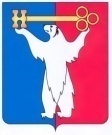 АДМИНИСТРАЦИЯ ГОРОДА НОРИЛЬСКАКРАСНОЯРСКОГО КРАЯРАСПОРЯЖЕНИЕ21.04.2017	г.Норильск	№ 1907О внесении изменения в распоряжение Администрации города Норильска от 20.03.2015 № 1716В целях исполнения предписания от 05.04.2016 № 34 Службы по контролю в области градостроительной деятельности Красноярского края, Внести в Положение об Управлении по градостроительству и землепользованию Администрации города Норильска, утвержденное распоряжением Администрации города Норильска от 20.03.2015 № 1716 (далее – Положение), следующее изменение:Пункт 3.25 Положения изложить в следующей редакции:«3.25.	По заявлению заинтересованных лиц, а также по запросу Управления Федеральной службы государственной регистрации и картографии по Красноярскому краю, на основании проектной документации предоставляет информацию о необходимости получения разрешения на строительство или разрешения на ввод в эксплуатацию при проведении строительных и ремонтных работ на объекте капитального строительства или его части.».2.	Разместить настоящее распоряжение на официальном сайте муниципального образования город Норильск.3. Настоящее распоряжение вступает в силу с даты его подписания и распространяет свое действие на правоотношения, возникшие с 03.03.2015.Руководитель Администрации города Норильска			       Е.Ю. Поздняков